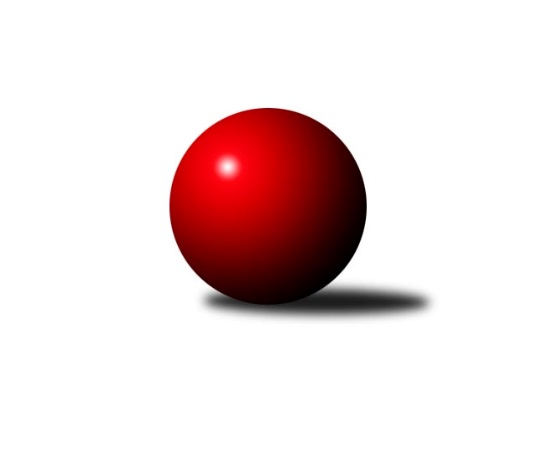 Č.11Ročník 2016/2017	7.6.2024 Meziokresní přebor - Nový Jičín, Přerov, Vsetín 2016/2017Statistika 11. kolaTabulka družstev:		družstvo	záp	výh	rem	proh	skore	sety	průměr	body	plné	dorážka	chyby	1.	TJ Odry ˝B˝	11	11	0	0	52.0 : 14.0 	(57.0 : 31.0)	1656	22	1139	517	25.3	2.	Kelč˝B˝	11	6	0	5	37.5 : 28.5 	(47.0 : 41.0)	1582	12	1117	465	33.5	3.	TJ Spartak Bílovec˝B˝	11	6	0	5	33.5 : 32.5 	(45.0 : 43.0)	1574	12	1117	456	36.6	4.	TJ Frenštát p.R.˝A˝	11	5	0	6	33.0 : 33.0 	(46.0 : 42.0)	1584	10	1121	463	31	5.	TJ Nový Jičín˝C˝	11	5	0	6	31.0 : 35.0 	(45.5 : 42.5)	1518	10	1058	459	30.4	6.	TJ Nový Jičín˝B˝	11	0	0	11	11.0 : 55.0 	(23.5 : 64.5)	1474	0	1052	422	41.3Tabulka doma:		družstvo	záp	výh	rem	proh	skore	sety	průměr	body	maximum	minimum	1.	TJ Odry ˝B˝	6	6	0	0	28.5 : 7.5 	(33.0 : 15.0)	1666	12	1721	1615	2.	Kelč˝B˝	6	5	0	1	25.5 : 10.5 	(30.0 : 18.0)	1596	10	1663	1528	3.	TJ Frenštát p.R.˝A˝	5	4	0	1	24.0 : 6.0 	(28.0 : 12.0)	1605	8	1644	1508	4.	TJ Spartak Bílovec˝B˝	5	4	0	1	20.5 : 9.5 	(25.0 : 15.0)	1633	8	1663	1608	5.	TJ Nový Jičín˝C˝	6	4	0	2	22.5 : 13.5 	(29.0 : 19.0)	1593	8	1621	1567	6.	TJ Nový Jičín˝B˝	5	0	0	5	6.0 : 24.0 	(12.5 : 27.5)	1543	0	1577	1496Tabulka venku:		družstvo	záp	výh	rem	proh	skore	sety	průměr	body	maximum	minimum	1.	TJ Odry ˝B˝	5	5	0	0	23.5 : 6.5 	(24.0 : 16.0)	1654	10	1685	1602	2.	TJ Spartak Bílovec˝B˝	6	2	0	4	13.0 : 23.0 	(20.0 : 28.0)	1559	4	1653	1502	3.	Kelč˝B˝	5	1	0	4	12.0 : 18.0 	(17.0 : 23.0)	1579	2	1620	1565	4.	TJ Nový Jičín˝C˝	5	1	0	4	8.5 : 21.5 	(16.5 : 23.5)	1513	2	1632	1445	5.	TJ Frenštát p.R.˝A˝	6	1	0	5	9.0 : 27.0 	(18.0 : 30.0)	1579	2	1615	1533	6.	TJ Nový Jičín˝B˝	6	0	0	6	5.0 : 31.0 	(11.0 : 37.0)	1462	0	1515	1356Tabulka podzimní části:		družstvo	záp	výh	rem	proh	skore	sety	průměr	body	doma	venku	1.	TJ Odry ˝B˝	10	10	0	0	47.0 : 13.0 	(52.0 : 28.0)	1655	20 	5 	0 	0 	5 	0 	0	2.	TJ Spartak Bílovec˝B˝	10	6	0	4	32.5 : 27.5 	(42.0 : 38.0)	1562	12 	4 	0 	1 	2 	0 	3	3.	Kelč˝B˝	10	5	0	5	33.5 : 26.5 	(42.5 : 37.5)	1583	10 	4 	0 	1 	1 	0 	4	4.	TJ Frenštát p.R.˝A˝	10	5	0	5	31.0 : 29.0 	(42.5 : 37.5)	1591	10 	4 	0 	1 	1 	0 	4	5.	TJ Nový Jičín˝C˝	10	4	0	6	25.0 : 35.0 	(39.5 : 40.5)	1518	8 	3 	0 	2 	1 	0 	4	6.	TJ Nový Jičín˝B˝	10	0	0	10	11.0 : 49.0 	(21.5 : 58.5)	1475	0 	0 	0 	5 	0 	0 	5Tabulka jarní části:		družstvo	záp	výh	rem	proh	skore	sety	průměr	body	doma	venku	1.	TJ Nový Jičín˝C˝	1	1	0	0	6.0 : 0.0 	(6.0 : 2.0)	1567	2 	1 	0 	0 	0 	0 	0 	2.	TJ Odry ˝B˝	1	1	0	0	5.0 : 1.0 	(5.0 : 3.0)	1697	2 	1 	0 	0 	0 	0 	0 	3.	Kelč˝B˝	1	1	0	0	4.0 : 2.0 	(4.5 : 3.5)	1586	2 	1 	0 	0 	0 	0 	0 	4.	TJ Frenštát p.R.˝A˝	1	0	0	1	2.0 : 4.0 	(3.5 : 4.5)	1536	0 	0 	0 	0 	0 	0 	1 	5.	TJ Spartak Bílovec˝B˝	1	0	0	1	1.0 : 5.0 	(3.0 : 5.0)	1636	0 	0 	0 	0 	0 	0 	1 	6.	TJ Nový Jičín˝B˝	1	0	0	1	0.0 : 6.0 	(2.0 : 6.0)	1486	0 	0 	0 	0 	0 	0 	1 Zisk bodů pro družstvo:		jméno hráče	družstvo	body	zápasy	v %	dílčí body	sety	v %	1.	Jan Frydrych 	TJ Odry ˝B˝ 	8	/	10	(80%)	16	/	20	(80%)	2.	Daniel Malina 	TJ Odry ˝B˝ 	8	/	10	(80%)	14	/	20	(70%)	3.	Marie Pavelková 	Kelč˝B˝ 	8	/	11	(73%)	15	/	22	(68%)	4.	Iva Volná 	TJ Nový Jičín˝C˝ 	6	/	8	(75%)	10	/	16	(63%)	5.	Tomáš Binek 	TJ Frenštát p.R.˝A˝ 	6	/	9	(67%)	13.5	/	18	(75%)	6.	Petr Hrňa 	TJ Nový Jičín˝C˝ 	6	/	9	(67%)	12.5	/	18	(69%)	7.	Daniel Ševčík st.	TJ Odry ˝B˝ 	6	/	9	(67%)	9	/	18	(50%)	8.	Milan Kučera 	TJ Frenštát p.R.˝A˝ 	6	/	11	(55%)	13	/	22	(59%)	9.	Ondřej Gajdičiar 	TJ Odry ˝B˝ 	5.5	/	7	(79%)	10	/	14	(71%)	10.	Ota Beňo 	TJ Spartak Bílovec˝B˝ 	5.5	/	7	(79%)	8	/	14	(57%)	11.	Jana Hrňová 	TJ Nový Jičín˝C˝ 	5	/	8	(63%)	12	/	16	(75%)	12.	Martin D´Agnolo 	TJ Nový Jičín˝B˝ 	5	/	9	(56%)	8	/	18	(44%)	13.	Přemysl Horák 	TJ Spartak Bílovec˝B˝ 	5	/	10	(50%)	12	/	20	(60%)	14.	Zdeněk Chvatík 	Kelč˝B˝ 	5	/	10	(50%)	9	/	20	(45%)	15.	Jan Schwarzer 	TJ Nový Jičín˝B˝ 	4.5	/	9	(50%)	9	/	18	(50%)	16.	Rostislav Klazar 	TJ Spartak Bílovec˝B˝ 	4	/	6	(67%)	9	/	12	(75%)	17.	Jan Mlčák 	Kelč˝B˝ 	4	/	6	(67%)	8.5	/	12	(71%)	18.	Michal Kudela 	TJ Spartak Bílovec˝B˝ 	4	/	6	(67%)	7	/	12	(58%)	19.	Zdeněk Bordovský 	TJ Frenštát p.R.˝A˝ 	4	/	8	(50%)	8	/	16	(50%)	20.	Jiří Janošek 	Kelč˝B˝ 	4	/	8	(50%)	7.5	/	16	(47%)	21.	Martin Jarábek 	Kelč˝B˝ 	3.5	/	6	(58%)	6	/	12	(50%)	22.	Martin Vavroš 	TJ Frenštát p.R.˝A˝ 	3	/	5	(60%)	4	/	10	(40%)	23.	Miroslav Makový 	TJ Frenštát p.R.˝A˝ 	3	/	7	(43%)	5.5	/	14	(39%)	24.	Eva Telčerová 	TJ Nový Jičín˝C˝ 	2	/	9	(22%)	7	/	18	(39%)	25.	Ján Pelikán 	TJ Nový Jičín˝C˝ 	1	/	1	(100%)	2	/	2	(100%)	26.	Jaroslav Černý 	TJ Spartak Bílovec˝B˝ 	1	/	1	(100%)	2	/	2	(100%)	27.	Vojtěch Rozkopal 	TJ Odry ˝B˝ 	1	/	2	(50%)	2	/	4	(50%)	28.	Josef Chvatík 	Kelč˝B˝ 	1	/	2	(50%)	1	/	4	(25%)	29.	Šárka Pavlištíková 	TJ Nový Jičín˝C˝ 	1	/	2	(50%)	1	/	4	(25%)	30.	Pavel Hedviček 	TJ Frenštát p.R.˝A˝ 	1	/	3	(33%)	2	/	6	(33%)	31.	Věra Ovšáková 	TJ Odry ˝B˝ 	1	/	5	(20%)	5	/	10	(50%)	32.	Miloš Šrot 	TJ Spartak Bílovec˝B˝ 	1	/	5	(20%)	3	/	10	(30%)	33.	Miroslav Bár 	TJ Nový Jičín˝B˝ 	1	/	8	(13%)	4	/	16	(25%)	34.	Lucie Kučáková 	TJ Odry ˝B˝ 	0.5	/	1	(50%)	1	/	2	(50%)	35.	Petr Tichánek 	TJ Nový Jičín˝B˝ 	0.5	/	3	(17%)	1	/	6	(17%)	36.	Zdeněk Sedlář 	Kelč˝B˝ 	0	/	1	(0%)	0	/	2	(0%)	37.	Zdeněk Zouna 	TJ Frenštát p.R.˝A˝ 	0	/	1	(0%)	0	/	2	(0%)	38.	Jana Hájková 	TJ Nový Jičín˝C˝ 	0	/	2	(0%)	0	/	4	(0%)	39.	Pavel Šmydke 	TJ Spartak Bílovec˝B˝ 	0	/	3	(0%)	2	/	6	(33%)	40.	Emil Rubač 	TJ Spartak Bílovec˝B˝ 	0	/	3	(0%)	1	/	6	(17%)	41.	Jiří Hradil 	TJ Nový Jičín˝B˝ 	0	/	3	(0%)	0	/	6	(0%)	42.	Josef Tatay 	TJ Nový Jičín˝C˝ 	0	/	5	(0%)	1	/	10	(10%)	43.	Tomáš Polášek 	TJ Nový Jičín˝B˝ 	0	/	6	(0%)	1.5	/	12	(13%)	44.	Jiří Plešek 	TJ Nový Jičín˝B˝ 	0	/	6	(0%)	0	/	12	(0%)Průměry na kuželnách:		kuželna	průměr	plné	dorážka	chyby	výkon na hráče	1.	TJ Odry, 1-4	1620	1132	487	29.4	(405.0)	2.	TJ Spartak Bílovec, 1-2	1595	1120	475	38.4	(399.0)	3.	TJ Nový Jičín, 1-4	1577	1103	474	28.6	(394.4)	4.	TJ Kelč, 1-2	1571	1104	466	37.9	(392.8)	5.	Sokol Frenštát pod Radhoštěm, 1-2	1551	1084	466	35.7	(387.8)Nejlepší výkony na kuželnách:TJ Odry, 1-4TJ Odry ˝B˝	1721	5. kolo	Ondřej Gajdičiar 	TJ Odry ˝B˝	464	7. koloTJ Odry ˝B˝	1697	11. kolo	Daniel Ševčík st.	TJ Odry ˝B˝	458	5. koloTJ Odry ˝B˝	1683	9. kolo	Ondřej Gajdičiar 	TJ Odry ˝B˝	448	9. koloTJ Odry ˝B˝	1642	3. kolo	Ondřej Gajdičiar 	TJ Odry ˝B˝	447	5. koloTJ Odry ˝B˝	1637	7. kolo	Vojtěch Rozkopal 	TJ Odry ˝B˝	446	3. koloTJ Spartak Bílovec˝B˝	1636	11. kolo	Jan Frydrych 	TJ Odry ˝B˝	446	11. koloTJ Nový Jičín˝C˝	1632	9. kolo	Jan Frydrych 	TJ Odry ˝B˝	443	1. koloTJ Frenštát p.R.˝A˝	1615	5. kolo	Jana Hrňová 	TJ Nový Jičín˝C˝	427	9. koloTJ Odry ˝B˝	1615	1. kolo	Ondřej Gajdičiar 	TJ Odry ˝B˝	426	11. koloKelč˝B˝	1565	3. kolo	Iva Volná 	TJ Nový Jičín˝C˝	426	9. koloTJ Spartak Bílovec, 1-2TJ Odry ˝B˝	1665	6. kolo	Ota Beňo 	TJ Spartak Bílovec˝B˝	435	7. koloTJ Spartak Bílovec˝B˝	1663	7. kolo	Přemysl Horák 	TJ Spartak Bílovec˝B˝	431	9. koloTJ Spartak Bílovec˝B˝	1642	3. kolo	Přemysl Horák 	TJ Spartak Bílovec˝B˝	431	3. koloTJ Spartak Bílovec˝B˝	1639	9. kolo	Jan Frydrych 	TJ Odry ˝B˝	429	6. koloTJ Spartak Bílovec˝B˝	1612	5. kolo	Daniel Ševčík st.	TJ Odry ˝B˝	429	6. koloTJ Spartak Bílovec˝B˝	1608	6. kolo	Zdeněk Bordovský 	TJ Frenštát p.R.˝A˝	429	7. koloKelč˝B˝	1584	9. kolo	Ota Beňo 	TJ Spartak Bílovec˝B˝	428	6. koloTJ Frenštát p.R.˝A˝	1567	7. kolo	Jaroslav Černý 	TJ Spartak Bílovec˝B˝	423	5. koloTJ Nový Jičín˝B˝	1504	3. kolo	Michal Kudela 	TJ Spartak Bílovec˝B˝	422	7. koloTJ Nový Jičín˝C˝	1474	5. kolo	Martin D´Agnolo 	TJ Nový Jičín˝B˝	417	3. koloTJ Nový Jičín, 1-4TJ Odry ˝B˝	1685	2. kolo	Ota Beňo 	TJ Spartak Bílovec˝B˝	445	8. koloTJ Odry ˝B˝	1661	4. kolo	Jana Hrňová 	TJ Nový Jičín˝C˝	442	1. koloTJ Spartak Bílovec˝B˝	1653	8. kolo	Daniel Malina 	TJ Odry ˝B˝	440	4. koloTJ Spartak Bílovec˝B˝	1632	10. kolo	Daniel Malina 	TJ Odry ˝B˝	436	2. koloTJ Nový Jičín˝C˝	1621	1. kolo	Martin D´Agnolo 	TJ Nový Jičín˝B˝	434	5. koloKelč˝B˝	1620	5. kolo	Petr Hrňa 	TJ Nový Jičín˝C˝	432	3. koloTJ Nový Jičín˝C˝	1613	7. kolo	Jan Frydrych 	TJ Odry ˝B˝	432	2. koloTJ Nový Jičín˝C˝	1597	3. kolo	Rostislav Klazar 	TJ Spartak Bílovec˝B˝	430	10. koloTJ Nový Jičín˝C˝	1594	10. kolo	Martin D´Agnolo 	TJ Nový Jičín˝B˝	430	9. koloTJ Frenštát p.R.˝A˝	1588	9. kolo	Iva Volná 	TJ Nový Jičín˝C˝	421	4. koloTJ Kelč, 1-2TJ Odry ˝B˝	1674	8. kolo	Daniel Malina 	TJ Odry ˝B˝	487	8. koloKelč˝B˝	1663	1. kolo	Marie Pavelková 	Kelč˝B˝	465	1. koloTJ Frenštát p.R.˝A˝	1608	1. kolo	Milan Kučera 	TJ Frenštát p.R.˝A˝	440	1. koloKelč˝B˝	1606	10. kolo	Marie Pavelková 	Kelč˝B˝	436	4. koloKelč˝B˝	1603	4. kolo	Jan Mlčák 	Kelč˝B˝	434	10. koloKelč˝B˝	1590	8. kolo	Marie Pavelková 	Kelč˝B˝	429	11. koloKelč˝B˝	1586	11. kolo	Jiří Janošek 	Kelč˝B˝	426	8. koloTJ Frenštát p.R.˝A˝	1536	11. kolo	Tomáš Binek 	TJ Frenštát p.R.˝A˝	423	11. koloKelč˝B˝	1528	2. kolo	Jan Mlčák 	Kelč˝B˝	422	11. koloTJ Nový Jičín˝B˝	1515	10. kolo	Iva Volná 	TJ Nový Jičín˝C˝	420	2. koloSokol Frenštát pod Radhoštěm, 1-2TJ Frenštát p.R.˝A˝	1644	2. kolo	Jan Frydrych 	TJ Odry ˝B˝	433	10. koloTJ Frenštát p.R.˝A˝	1641	8. kolo	Tomáš Binek 	TJ Frenštát p.R.˝A˝	431	2. koloTJ Frenštát p.R.˝A˝	1637	6. kolo	Tomáš Binek 	TJ Frenštát p.R.˝A˝	429	8. koloTJ Odry ˝B˝	1602	10. kolo	Tomáš Binek 	TJ Frenštát p.R.˝A˝	429	6. koloTJ Frenštát p.R.˝A˝	1595	4. kolo	Milan Kučera 	TJ Frenštát p.R.˝A˝	426	8. koloKelč˝B˝	1569	6. kolo	Jan Mlčák 	Kelč˝B˝	423	6. koloTJ Spartak Bílovec˝B˝	1512	2. kolo	Milan Kučera 	TJ Frenštát p.R.˝A˝	420	6. koloTJ Frenštát p.R.˝A˝	1508	10. kolo	Milan Kučera 	TJ Frenštát p.R.˝A˝	416	10. koloTJ Nový Jičín˝C˝	1448	8. kolo	Milan Kučera 	TJ Frenštát p.R.˝A˝	413	2. koloTJ Nový Jičín˝B˝	1356	4. kolo	Tomáš Binek 	TJ Frenštát p.R.˝A˝	412	10. koloČetnost výsledků:	6.0 : 0.0	5x	5.5 : 0.5	1x	5.0 : 1.0	10x	4.5 : 1.5	1x	4.0 : 2.0	5x	3.5 : 2.5	1x	2.5 : 3.5	1x	2.0 : 4.0	2x	1.5 : 4.5	2x	1.0 : 5.0	4x	0.0 : 6.0	1x